FORMULÁŘ PRO ODSTOUPENÍ OD SMLOUVY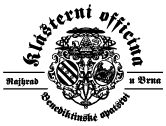 (vyplňte tento formulář a pošlete jej se zbožím, které chcete vrátit)Oznámení o odstoupení od smlouvy• Adresa pro zaslání odstoupení: Klášterní officína s.r.o., Kalouskova 637/35, Rousínov 683 01• Oznamuji, že tímto odstupuji od smlouvy o nákupu tohoto zboží:……………………………..………………………………………………………………………………………………………………………• Datum objednání zboží: ………………………………………………………………………………..…………………………..• Jméno a příjmení kupujícího: …………………………………………………………………………………………………...• Adresa kupujícího: ……………………………………………………………………………………………….………………….………………………………………………………………………………………………………………………………………….…………• E-mail kupujícího: ………………………………………………………………...• Číslo faktury - daňového dokladu: ………………………………………...• Číslo objednávky: ………………………………………………..………………..• Žádám o vrácení kupní ceny na bankovní účet číslo:……………………………………………………………………………………………/……………………………………………Zboží bude přijato ve 14-ti denní lhůtě za těchto podmínek:1. Zákazník musí informovat prodejce o úmyslu vrátit zakoupené zboží ve 14-ti denní lhůtě od převzetí / zakoupení zboží2. Zákazník musí k vrácenému zboží přiložit tento protokol a faktury.4. Zákazník musí zboží zaslat prodejci v co nejkratší době (ne dobírkou).5. Prodejce je povinen ve lhůtě 14 dnů od převzetí zásilky s vráceným zbožím vrátit zákazníkovi převodem peněžní částku, či provést výměnu zboží.Podpis kupujícího spotřebitele/spotřebitelů (pouze pokud je tento formulář zasílán v listinné podobě):………………………………………….Toto odstoupení oznámí kupující Společnosti písemně na adresu provozovny Klášterní officína s.r.o., Kalouskova 35/637, 683 01 Rousínov nebo elektronicky na e-mail info@klasterofficina.cz.